Provence IIIParis - Avignon - Saint Rémy de Provence - Gordes9 dias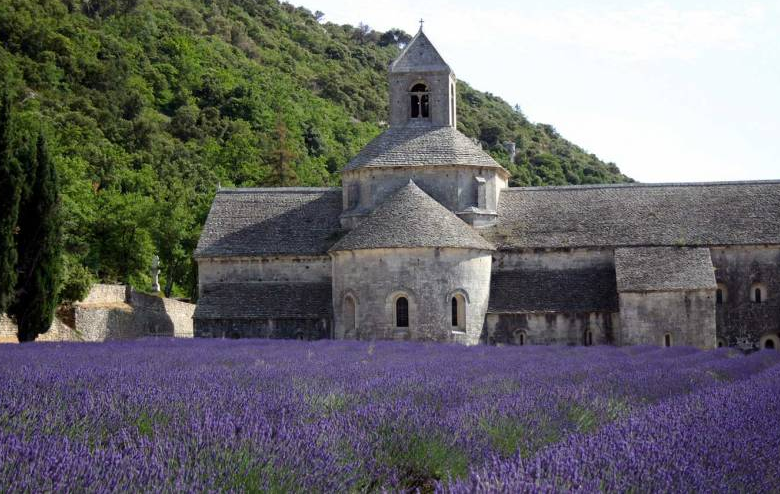 1º dia - ParisChegada a Paris. Hospedagem por 3 noites, com café da manhã. 2º e 3º dia - Paris Dias inteiramente livres para visitar a cidade, seus monumentos, museus e cafés.4º dia - Paris - AvignonApós café da manhã, saída da estação Gare de Lyon com destino a Avignon - aproximadamente 3 horas em trem TGV. Chegada a Avignon e retirada do veículo na locadora. Sugerimos visita ao impressionante Palais des Papes - residência dos soberanos pontífices no séc. XIV e o maior palácio gótico do mundo; e atravessar a Ponte de Avignon, também conhecida como Ponte St. Bénézet, construída no séc. XII com 22 arcos originais e hoje possuindo somente quatro – é considerada um dos postais mais emblemáticos de toda a região. Hospedagem por 2 noites, com café da manhã. 5º dia - AvignonDia livre para desfrutar dessa charmosa cidade e arredores.6º dia - Avignon - Saint Rémy de ProvenceCafé da manhã no hotel e viagem em direção a Saint Rémy de Provence. Sugerimos visita aos pequenos vilarejos ao longo caminho por onde florescem as lavandas, entre junho a agosto. Chegada e hospedagem por 1 noite com café da manhã. Passeio para conhecer a belíssima cidade com suas fontes e ruelas estreitas, galerias de arte e antiquários. 7º dia - Saint Rémy de Provence - GordesApós café da manhã, viagem em direção a Gordes, um dos vilarejos mais encantadores instalado nas montanhas - no Vale do Luberon, com construções muito antigas de pedra.  Hospedagem por 2 noites, com café da manhã.8º dia - GordesCafé da manhã no hotel. Sugerimos visitar pequenos e charmosos vilarejos de Les Baux de Provence, L’ Isle sur la Sorgue, Bonieux, Roussilon e Lourmarin. 9º dia - GordesCafé da manhã no hotel e passeio de dia inteiro pela rota da lavanda. Primeira parada em Sault, a capital da lavanda. Logo após, ida a Forcalquier e a Manosque. Visita a fábrica da L’Occitane, seguido da primorosa vila de Moustiers Sainte Marie, que fica entre os fabulosos campos de lavanda de Verdon Gorges e o rio de Saint Croix.Documentação para portadores de passaporte brasileiro:Passaporte: validade mínima de 6 meses da data de embarque com 2 páginas em brancoCarteira de motorista InternacionalVisto: não é necessário visto para a FrançaVacina: não é necessárioValores em euros por pessoa, sujeitos à disponibilidade e alteração sem aviso prévio.